Für 5. und 7. Klasse (5 a/5 b/7 ma/7 mb)Wie funktioniert das Internet?Gehe auf youtubeSuche: Wie funktioniert das Internet?Klicke diesen Film an!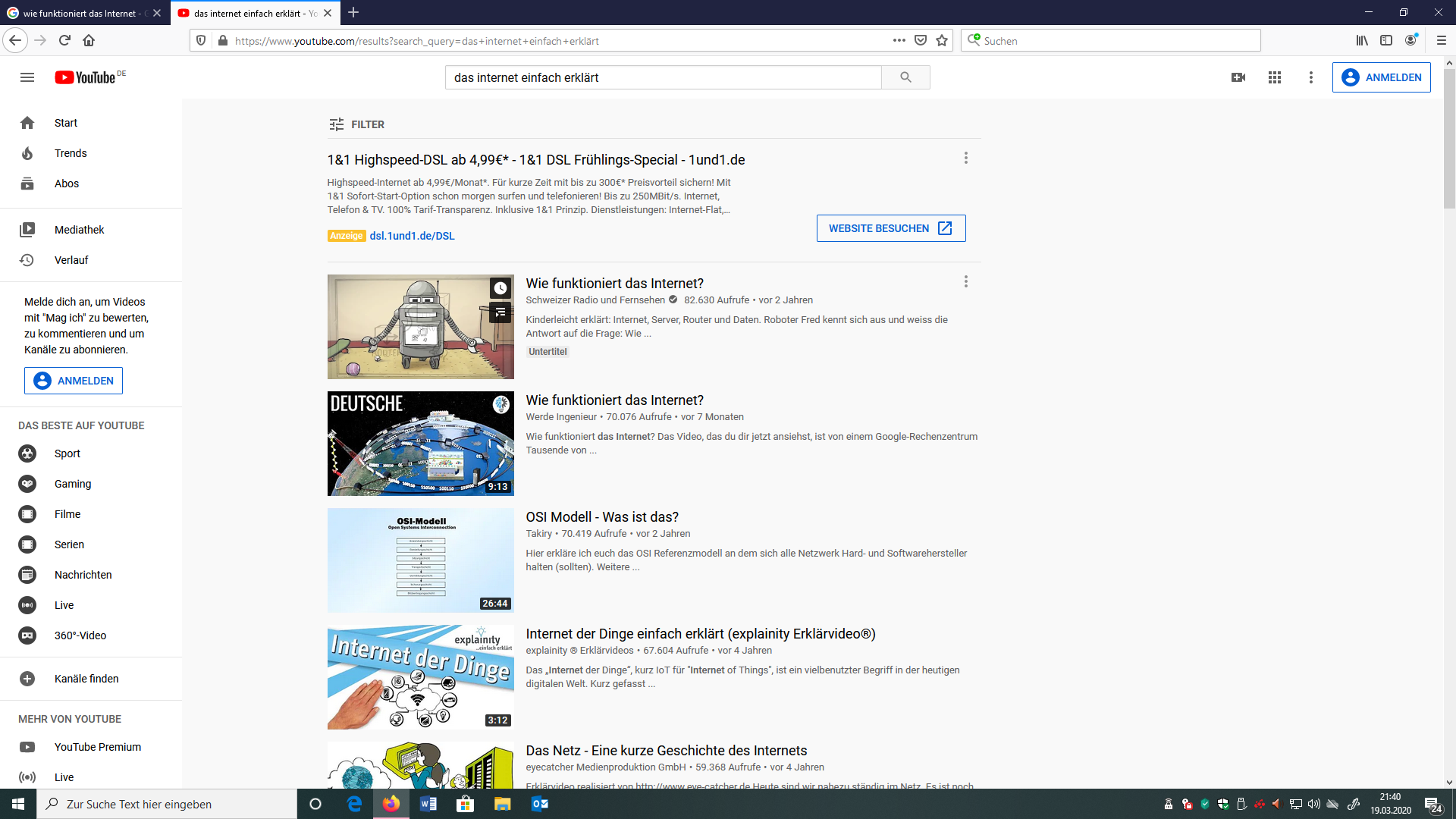 Sieh dir den Film mehrmals an!Erstelle ein Merkblatt! A4-Überschrift: Wie funktioniert das Internet?-erkläre darunter die nachfolgenden Begriffe:Server=Router=Kabel=Geräte zum Benutzen des Internets= (3 Stück)Provider=-male ein passendes Bild dazu (ca. halbe Seite oder ein zweites Blatt benutzen)!!!Die Arbeit wird bei Schulbeginn abgegeben!!!